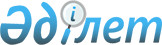 О признании утратившим силу постановления Правительства Республики Казахстан от 30 сентября 2005 года № 982 "Об утверждении Положения об Общереспубликанском форуме молодежи Казахстана"Постановление Правительства Республики Казахстан от 17 июня 2015 года № 450      Правительство Республики Казахстан ПОСТАНОВЛЯЕТ:



      1. Признать утратившим силу постановление Правительства Республики Казахстан от 30 сентября 2005 года № 982 «Об утверждении Положения об Общереспубликанском форуме молодежи Казахстана» (САПП Республики Казахстан, 2005 г., № 36, ст. 505).



      2. Настоящее постановление вводится в действие со дня его первого официального опубликования.      Премьер-Министр

      Республики Казахстан                    К. МАСИМОВ
					© 2012. РГП на ПХВ «Институт законодательства и правовой информации Республики Казахстан» Министерства юстиции Республики Казахстан
				